年末年始の営業時間のお知らせ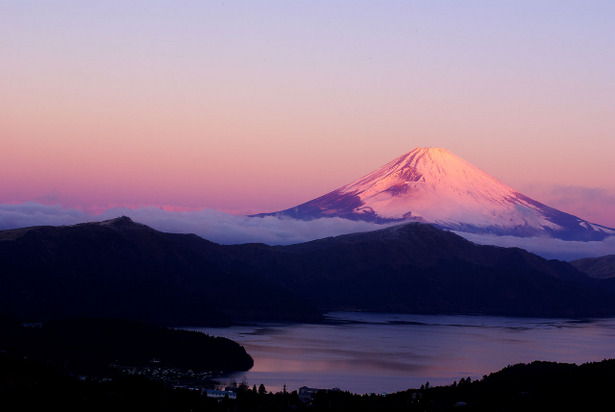 12月26～28日　　10：00～23：0012月29・30日　　　10：00～22：0012月31日　　　　	10：00～18：001月1日　　　　    10：00～18：001月2・3日		　　10：00～20：001月4日　　　　　　　通常営業